Благотворительная акция «Белый цветок»Наш детский сад № 23 ст. Архонская  ежегодно принимает участие в благотворительной акции «Белый цветок», подготовительная группа тоже не осталась в стороне. Мы решили помочь детям, страдающим тяжелыми онкологическими заболеваниями и сделать цветы своими руками. Но сначала мы провели беседу об истории акции и ее значении в жизни каждого ребенка. Ведь впервые акция прошла в Воронеже в 1912 году, ее инициатором стала Российская лига по борьбе с чахоткой, образованная по Указу Николая II. Спустя больше полувека традиция была возрождена. Сделав цветы, мы очень надеемся, что каждый ребенок получит необходимую помощь для дальнейшего своего выздоровления. Творите добро и пусть все будут здоровы. А у нас вот, что получилось.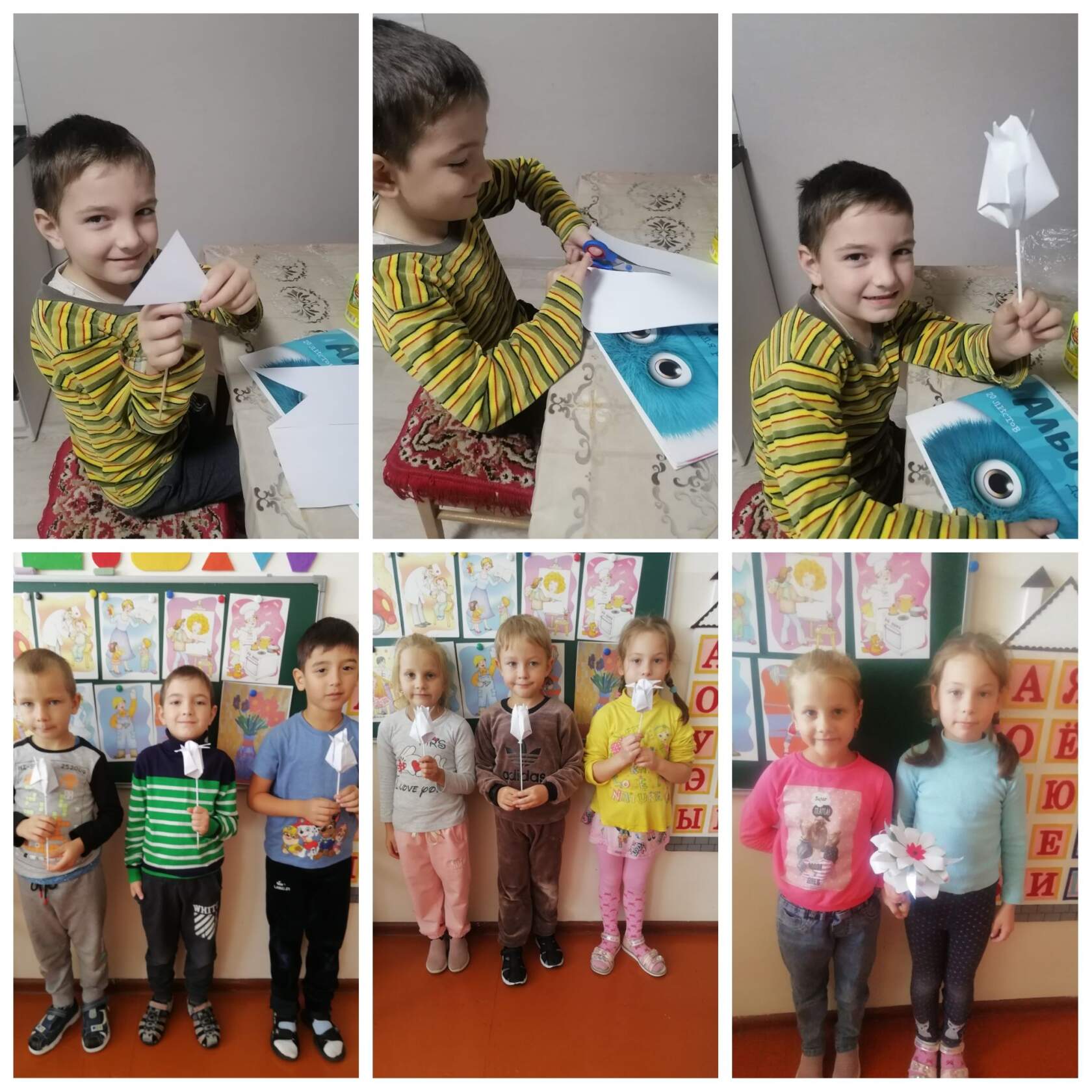 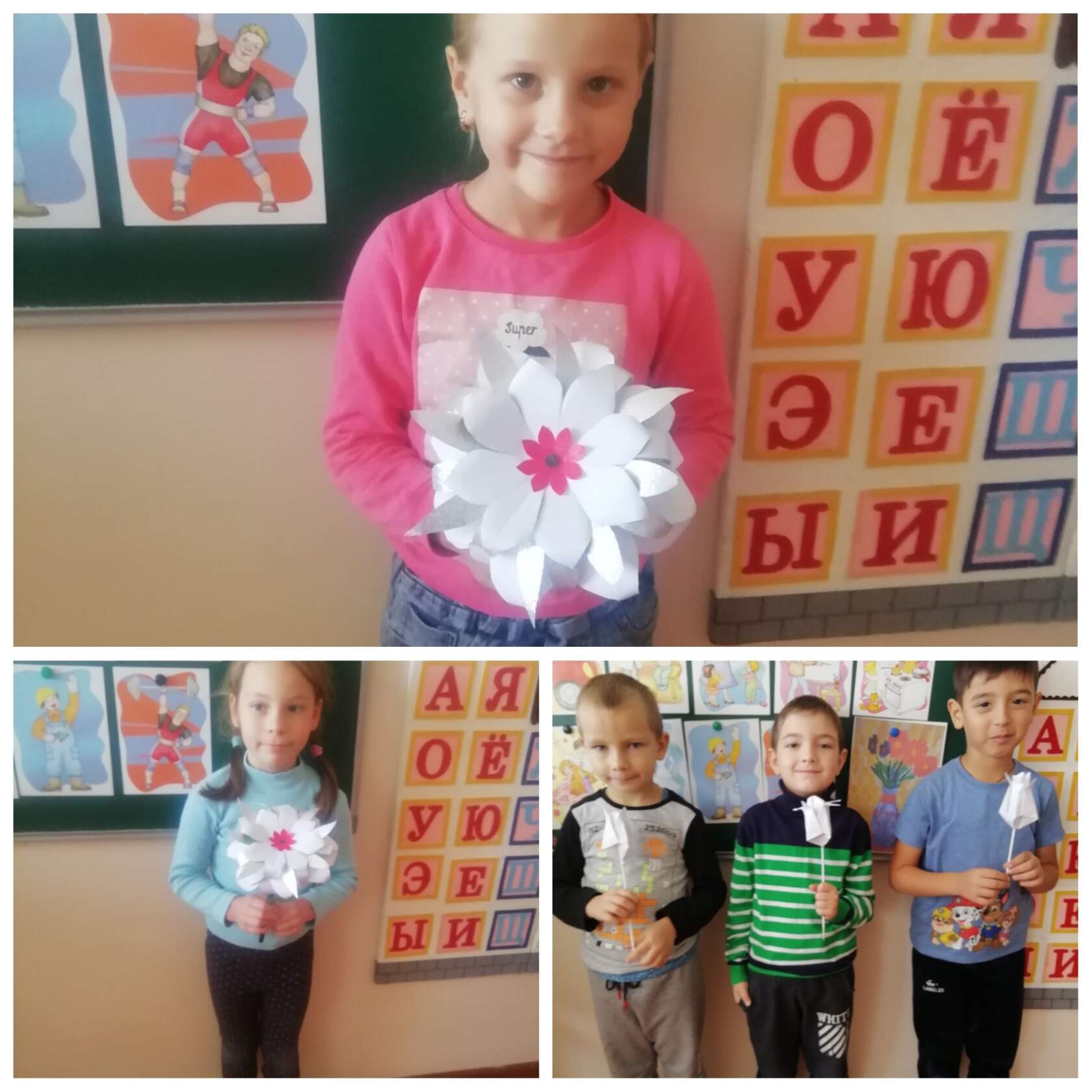 